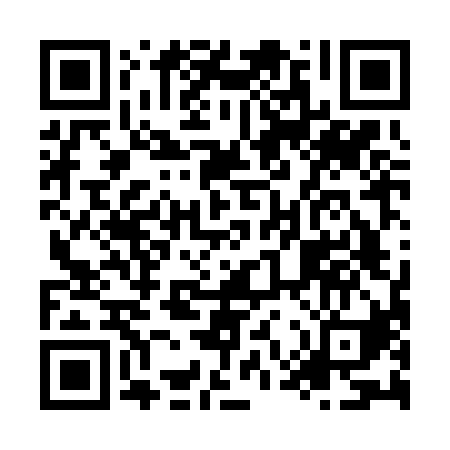 Prayer times for Mount Gambier, AustraliaMon 1 Apr 2024 - Tue 30 Apr 2024High Latitude Method: NonePrayer Calculation Method: Muslim World LeagueAsar Calculation Method: ShafiPrayer times provided by https://www.salahtimes.comDateDayFajrSunriseDhuhrAsrMaghribIsha1Mon5:547:211:114:287:008:222Tue5:557:221:104:276:598:213Wed5:567:231:104:266:578:194Thu5:567:241:104:256:568:185Fri5:577:251:104:246:548:166Sat5:587:251:094:236:538:157Sun4:596:2612:093:225:517:138Mon5:006:2712:093:215:507:129Tue5:016:2812:083:195:487:1010Wed5:026:2912:083:185:477:0911Thu5:036:3012:083:175:457:0812Fri5:046:3112:083:165:447:0613Sat5:046:3212:073:155:437:0514Sun5:056:3312:073:145:417:0415Mon5:066:3412:073:135:407:0216Tue5:076:3412:073:125:387:0117Wed5:086:3512:063:115:377:0018Thu5:096:3612:063:105:366:5819Fri5:096:3712:063:095:346:5720Sat5:106:3812:063:085:336:5621Sun5:116:3912:063:075:326:5522Mon5:126:4012:053:065:306:5323Tue5:136:4112:053:055:296:5224Wed5:136:4212:053:045:286:5125Thu5:146:4312:053:035:276:5026Fri5:156:4412:053:025:256:4927Sat5:166:4412:053:015:246:4828Sun5:176:4512:043:005:236:4729Mon5:176:4612:042:595:226:4630Tue5:186:4712:042:585:216:45